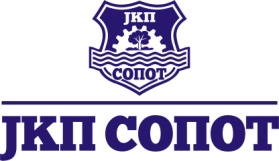                     ПОСЕБАН ПРОГРАМ ПОСЛОВАЊА                                 ЗА 2021. Год-ПРВА ИЗМЕНА    ЈКП“СОПОТ“из Сопота на основу чл.61 Закона о јавним предузећима доноси посебан програм пословања:ЈКП“СОПОТ“  у 2021-ој год је потребна  буџетска помоћ од оснивача у износу од 60.890.000дин и то:-    46.445.000 дин  за капитална улагања  -   14.445.000дин  за текуће одржавање која ће бити искоришћена на следеће начине:У ОБЛАСТИ ЈАВНЕ ХИГИЈЕНЕ                7.500.000  ДИН1.   Уређење јавних површина                                                          500.000 дин2.   Уређење и санација  објеката                                                  2.000.000 дин (на пијаци у Сопоту,Раљи,и возни парк у Сопоту)           3. Куповина контејнера                                                                  5.000.000 динУРЕЂЕЊЕ ГРОБЉА И КАПЕЛЕ                         450.000динТоком 2021 се планира изградња нових гробних места и бетонских стаза на градском гробљу у СопотуУРЕЂЕЊЕ ЗЕЛЕНИХ ПОВРШИНА                 495.000динПланирано је уређење зелених површина  у центру Сопота         У ОБЛАСТИ ВОДОСНАБДЕВАЊА                41.495.000 дин1.  Куповина пумпи за бунаре                                                             3.000.000  дин3.  Водоводне цеви                                                                               5.000.000  дин4.  Копачки радови на реконструкцији вод.мреже                            3.000.000 дин5.  Истражна бушотина-изградња нових бунара                               5.000.000дин6.  ПЛЦ контролор                                                                                   495.000 дин7.  Изградња резервоара у Раљи                                                        25.000.000динКуповином пумпи ЈКП обезбеђује несметано снабдевање корисника  водом. Због повећане потрошње и повећаног броја корисника планира се изградња нових  бунара.Наставља се са реконструкцијом дотрајале водоводне мреже и повезивање бунара на директну конролу и хлорисање воде из центра који се налази у возном парку у Сопоту.Планирана је изградња додатног резервоара од 900м3 у Раљи како би се обезбедио несметани континуитет у снабдевању водом током целе године и избегли недостаци воде у току летње сезоне.У ОБЛАСТИ ОДРЖАВАЊА САОБР. ИНФРАСТРУКТУРЕ   10.950.000дин  Набавком  мaшине за насипање банкина и  унимога ефикасније ће се обављати послови на изградњи ,санацији  и одржавању локалних-некатегорисаних путева и смањити трошкови одржавања у возном парку.Унимог                                                                                             4.950.000дин    Машина за насипање банкина                                                       6.000.000   дин                                                            								      Директор                                                                                                 Весна Вујановић дипл.екон